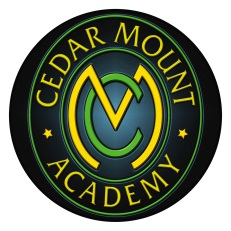 Teacher of ScienceSalary: 			MPS/UPSClosing Date: 		31st March 2017Interview date: 	Wednesday 19th April 2017Start date:		September 2017  Cedar Mount Academy is looking to appoint an outstanding, enthusiastic Teacher of Science for a full-time position to start September 2017, sooner if possible.You will already have the skills, qualifications and experience to teach Science throughout KS3 and KS4, communicating effectively to all ages and abilities.CAN YOU INSPIRE?Are you an outstanding practitioner, with high expectations and a record of getting the best from your students? We are looking for someone with drive, energy, a genuine love for teaching and learning and a passion for Science. You will have outstanding teaching practice and the vision and determination to ensure all our students receive a first class education.As a successful applicant, you will join a team of supportive, hard-working and talented teachers who put students first in their quest to provide the very best learning experiences for all. You will be expected to contribute to the growth of the Science department at Cedar Mount Academy.  As an Academy, we are focused on encouraging every student to strive to achieve the very best they can be whilst also rising to the challenge of building on success. The Bright Futures Educational Trust is committed to safeguarding and promoting the welfare of children and young people and expects all staff and volunteers to share this commitment.  Any successful applicant will be required to undertake an Enhanced Disclosure by the Criminal Records Bureau.  The post is exempt from the Rehabilitation of Offenders Act 1974If you want to be a part of our team and join us on our exciting journey, then we look forward to reading your application.  Application forms must be returned to Chris Barber, H.R., no later than 12 noon on the closing date stated above cbarber@cma.bfet.uk   Shortlisted candidates will be notified as soon after the closing date as possible.